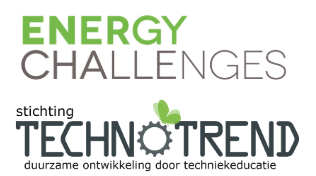 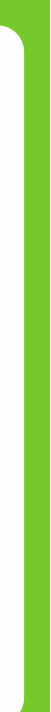 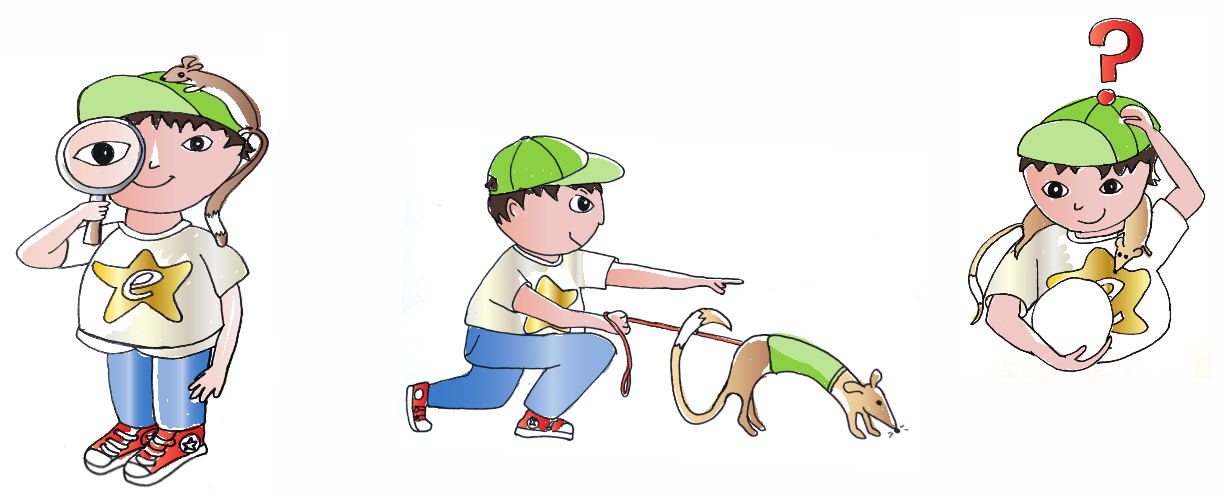 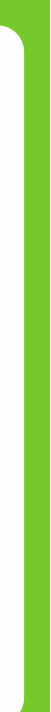 Intro: Een duurzaam huis, zo kan het ook 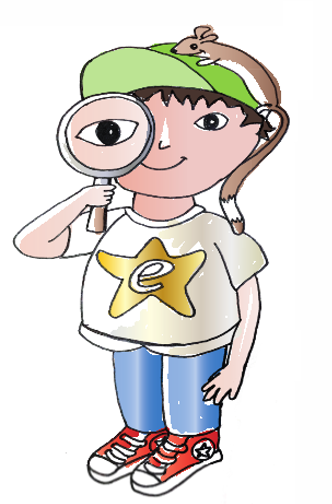 Opdracht 1: Het interactieve huis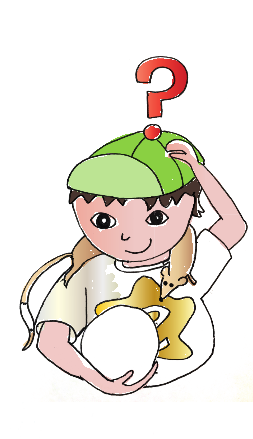 Opdracht 2: Kies één kamer uit jouw huis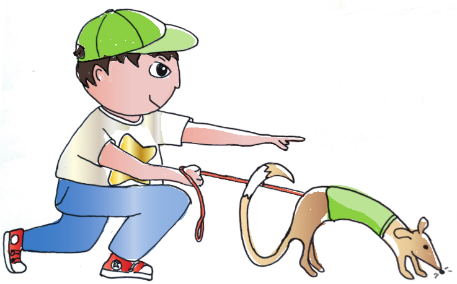 Opdracht 3: Jouw kamer van de toekomstTeken hieronder jouw kamer van de toekomst. Je mag ook een foto van een tekening maken en die in de box plakken.Bonus opdracht I: VentilerenMeterstanden week 2 